НАРОДНО   ЧИТАЛИЩЕ   „ПРОБУДА  1952”  с. ДОБРА ПОЛЯНАОБЩ. РУЕН, ОБЛ. БУРГАСИзх.№13 Дата: 09.11.2020г.ДОГ-Н ИСМАИЛ ОСМАНКМЕТ НА ОБЩИНА РУЕНУВАЖАЕМИ ГОСПОДИН ОБЩИНСКИ КМЕТ,      Във връзка с Чл.26(а) т.1,т.2, и т.3 от Закона за народните читалища   обнародван в ДВ.бр.42/2009г. приложено Ви изпращам План-програма за развитие на дейността на читалище „ПРОБУДА1952 ”с. Добра поляна, общ. Руен за 2021 година.          С Уважение,    Кемал Мустафа Председател на ЧН НАРОДНО   ЧИТАЛИЩЕ   „ПРОБУДА  1952”  с. ДОБРА ПОЛЯНАП Л А Н – П Р О Г Р А М Аза развитие на дейността на читалището за 2021 година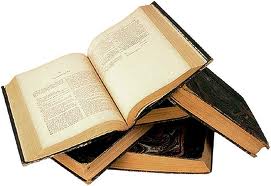 „НАУКАТА  Е СВЕТИЛОТО  НА  ЕДИН  НАРОД, ЛИТЕРАТУРАТА  Е   ЖИВОТЪТ  МУ.”                Народно Читалище „Пробуда – 1952 год.” е център на културно просветна работа в  с. Добра поляна. Читалището е устойчива културна институция, която има  специфична мисия да съхранява и развива традиционните ценности на нацията ни,както и откликване на новите потребности на българското общество.Анализ:Читалището има традиции в своята работа; На разположение на читателите е интернет обслужване;НЧ „Пробуда-1952” е единствената  културна  институция в селото;Предимства:Предимство на нашето читалище е, че имаме средищно училище в селото, което ни дава необходимите ресурси за работа; „Училището и читалището-естествена и безопасна среда за децата” Законова база:Закон за народните читалища от 2009 год.;Закон за обществените библиотеки от 2009 год.;Общото събрание;Мисия:     Благородна и отговорна е мисията на нашето читалище, което дава достоен принос за развитие и обогатяване на българските традиции. НЧ „Пробуда-1952”има завоювана позиция за работа в подкрепа на общността и през годините е спечелило доверието на хората.Визия:НЧ „Пробуда-1952”с. Добра поляна.  работи със всички видове местни общности. Една от модерните визии е превръщането му в информационен център за населението;Ценности:Чрез дейностите който извършва Читалището  цели да възпитава отношение към културата и изкуството;Цялата дейност е насочена към следнитеОсновни цели:Задоволяване потребностите на живущите в село Добра поляна. свързани със:развитие и обогатяване на културния живот;запазване на обичайте и традициите;превръщане на читалището в съвременен център за културно и гражданско развитие.разширяване на знанията на гражданите и приобщаването им към ценностите и постиженията на науката, изкуството и културата;Предоставяне на компютърни и интернет услуги.Поддържане на Фейсбук страницата на читалището, със снимков и информационен материал от участието ни в различни общински и читалищни инициативи.Включване на групите в традиционните празници и фестивали.Активно участие в проекти и програми.Дейности: БИБЛИОТЕЧНА ДЕЙНОСТ- Като неразделна част от читалището, библиотеката активно участва в организирането на културния живот в селото ,общината и в областта, Дейността на библиотеката през 2021 г. ще включва: • Актуализиране на библиотечния фонд на читалищната библиотека, чрез закупуване на нова литература чрез спечелен  проект  „Българските библиотеки – съвременни центрове за четене и информираност” г., дарения и др. • Организиране на индивидуална и културно-масова дейност с различни целеви групи: (деца, ученици, възрастни); обособяване на тематични кътове по повод празници и годишнини; предоставяне на онлайн информация и представяне на презентации, посветени на значими събития и личности; • Организиране на литературни четения, посещения на деца и ученици в библиотеката с цел запознаване с правилата на обслужване на читателите и повишаване на читателския интерес към книгата; ХУДОЖЕСТВЕНО-ТВОРЧЕСКА ДЕЙНОСТ: • Повишаване на качеството на предлагания от читалището художествен продукт по повод различни чествания; • Активно участие на художествено–творческите форми в културните прояви в общината • Пресъздаване на обичаи и празници от Културния календар; • Участие в общински, регионални, национални и други конкурси и фестивали .КУЛТУРНА   ПРОГРАМА  ЗА  2021 ГОДИНАЯнуари06.01-165 г. от рождението на Стоян Михайловски, български поет, сатирик, баснописец (1856-1927)- запознаване читателите с живота и творчеството му.06 .01 - „Зимна приказка” – среща с любими приказни герои06.01-  мултимедийна презентация за живота и делото на Христо Ботев    13.01- Ден на българското кино-  прожекции на златните бълг. филми с мултимедия в библиотеката.18.01-85 г. от смъртта на Джоузеф Ръдиард Киплинг-английски писател, носител на Нобеловата награда за литература за 1907  (1865-1936) -запознаване читателите с живота и творчеството му.21.01 –“Ти посрещна ме на този свят”! -  витрина от рисунки и книги посветена за Деня  на родилната помощ                                                                                  31.01 - „В света на влечугите”- мултимедийна презентация Февруари-„ Алкохолът и децата” - конкурс на детски рисунки по-случай Седмицата на трезвеността.- Да напишем писмо, стих, есе за обич – литературен конкурс във връзка с Деня на   влюбените.14.02 – изработване на валентинки с участниците от кръжока   „ Сръчни ръце”.17.01-Ден на религиозната толерантност и търпимост18.01-85 г. от смъртта на Джоузеф Ръдиард Киплинг-английски писател, носител на Нобеловата награда за литература за 1907  (1865-1936)- Витрина от книги и фотоси за делото на Апостола на свободата Васил Левски.19.02– “Твоят един син, Българийо…”–  презентация „Кой е Левски“ ,прожекция на филма „Дякона“ пред учениците и рецитал за делото на Апостола- съвместно с училището.26.02 - Творческа работилница „Да сте бели и червени, като слънцето засмени“ – традиции и обичаи, свързани с Баба Марта, изработване на мартеници с ученици от началните класове.-„На гости в библиотеката” – тематично детско утро с участието на ученици от ОУ  “Св. Св.Кирил и Методий” с мултимедийна презентацияМарт 01.01- Ден на Българската мартеница- да се закичим с мартеница за  символ на здраве и сила” – изложба на мартеници - „Баба Марта бързала” – детско утро- посещение в ЦДГ- Добра поляна03.03- Празнична програма съвместно с училището , по случай Освобождението на България.05.03- Работилница „ Сръчни ръце” Изработване на картички за 8-ми март предназначени за жените на с. Добра поляна.                                                                         06.03- „Мама” – изложба на  детски рисунки.08.03 – „Блага вест за тебе мамо” – съвместна програма с училището и ДГ в салона на читалището.-„Красива, нежна и добра- да носиш името Жена”-празнична вечер в ритуалната зала  с дамите от селото.09.03-95 г. от рождението на Иван Давидков-български поет и преводач (1926– 1990) - запознаване читателите с живота и творчеството му.13.03 – Творческа работилница „Сръчни ръце”- съвместна инициатива с учениците от Vкл. за откриване на „Книговезница”, която да обхваща; подлепване на книги, изработване на книгоразделители за бележити дати и годишнини.-“Българските пролетни обичаи” - презентация пред учениците от ОУ  “Св.св. Кирил и Методий”.20.03 – „Пролет моя, моя бяла пролет” – посрещане на пролетта с децата от ПГ.27.03-135 г. от смъртта на Добри Чинтулов – български възрожденски поет (1822-1886))- запознаване читателите с живота и творчеството му.Април01.04 - Международен ден на хумора и шегата. „Смешни смешки и приказки горещи” – весело надлъгване с деца от начален курс. 01.04- Международен ден на птиците- Витрина01.04-55 г. от смъртта на Димитър Димов – български писател (1909-1966)-запознаване читателите с живота и творчеството му.- Седмица на гората- излeт с децата от ДГ с. Добра поляна до гората. 02.04 - Международен ден на детската книга и изкуствата за деца- „ Среща с любими приказки и герои ” – колективно четене на приказки обсъждане на същите.   - Седмица на детската книга и изкуствата за деца – ще се извършат следните мероприятия:    	- 1 ден – занимателни игри ; - шах , не се сърди човече и детски билярд    награди за първите три места    	- 2 ден – подвижни игри ; - народна топка , футбол и баскетбол – награди за първите три места   	- 3 ден – карнавал с маски за най - артистично облечен – награди за първите три места   	-4 ден – Най-добър рецитатор и разказвач на народни приказки – награди за първите три места           - 5 ден – рисунка на асфалт – награди за първите три места07.04- Международен ден на здравето. Беседи, състезания и викторини с учениците от местното училище  с цел повишаване на здравната култура на подрастващите и уважение към професията на здравния работник12.04-“Космосът - познат и непознат” – мултимедийна презентация по повод Международния ден на космонавта22.04- Световен ден на Земята. Отбелязва се за първи път през 1970 г.- Витрина от текстови и снимкови материали.27.04-155 г. от рождението на Пенчо Славейков-български поет и преводач  (1866-1912)- запознаване читателите с работата на библиотекаря.-„Моята баба във виртуалното пространство” – първи стъпки за работа с компютър – деца помагат на възрастните.-Великденска работилница „Да нашарим яйцата заедно”,  боядисване на великденски яйца с деца и възрастни, изложба;   Май01.05-Ден на труда и на международната солидарност на трудещите се (от 1890)06.05 – „ Георгьов ден ” – Общоселско празнуване09.05 –“Познаваме ли Европа?” - викторина с учениците от ОУ  “Св.св. Кирил и Методий”по повод Ден на Обединена Европа                                                                 -“ Аз чета с мама “ четене на български народни приказки с деца от първи клас и техните майки - открита читалня пред библиотеката;11.05- Ден на библиотекаря – „ Библиотекар за един ден ” – запознаване читателите с работата на библиотекаря.- „ Рамазан байрям” – програма в салона на читалището24.05 – Ден на славянската писменост и култура – съвместна програма с училището.-Участие на фолклорната група и групата за модерни танци на общинския празник с. Руен.Юни01.06 – „ Моят детски свят.......”!- витрина от детски рисунки посветен за Деня на детето.-  „ Щастливо детство”- празник с децата на с. Добра поляна- рисуване с пастели или тебешир, състезания с велосипеди по възрасти, състезателни игри, пукане на балони и др.                                                                                                                               02.06 – Отбелязване деня на Христо Ботев и загиналите за свободата на България.- На гости в библиотеката –прожекция на детско филмче с мултимедиен екран на децата от  ЦДГ и ПГ с. Добра поляна.05.06– Международен ден на опазване на околната среда – витрина от текстови и снимкови материали.- Участие на фолклорната група на фестивала „ Шарено котле”гр. Бургас и с  представяне на читалището с турска кухня.  - Участие на фолклорната група на фестивала на етносите „ Различни но заедно” с. Лозарево.  - „Моята градина” - фото-изложба  – конкурс21.06-155 г. от рождението на Стоян Михайлов Попов (Чичо Стоян), детски писател (1865 – 1939)- запознаване читателите с живота и творчеството му.Юли03.07-50 г. от смъртта на Цветан Стоянов – бълг.писател, литературен критик и преводач (1930-1971)- запознаване читателите с живота и творчеството му.08.07-400 г. от рождението на Жан дьо Лафонтен – френски баснописец (1621-1695) запознаване читателите с живота и творчеството му.- 10.07-120 г. от смъртта на Васил Друмев – бълг.писател и общественик (1838-1901)-запознаване читателите с живота и творчеството му.-  Провеждане на летни занимания по график.- Запознаване на подрастващото поколение с местните традиции и обичаи.-  „Мое родно село” – конкурс за рисунка и стих - Лятно кино – безплатни прожекции на филми за малки и големи на мултимедиен екран в салона на читалището.- Провеждане на групови обучения по ИКТ-„И това лято в библиотеката” – работа с деца и читатели - „Културата на моя етнос”- мултимедийна презентация07-120 г. от рождението на Илия Бешков – български художник, карикатурист и илюстратор (1901 - 1958) -запознаване читателите с живота и творчеството му.- „Курбан байрям ” -  програма в салона на читалището- Юли-август – прочистване на книжния фонд, подвързване на скъсани книги и почистване на помещенията.Август- Акция за събиране на експонати за музейната сбирка- Прожекция на детски филми  с мултимедия в детски отдел на библиотеката;07.08-85 г. рождението на Стефан Цанев – български поет и драматург (1936)- запознаване читателите с живота и творчеството му.- "Рисувам своите мечти"- мероприятие от програмата забавно лято в библиотеката.21.08 – „ Най – хубавите бълг. народни приказки ” – четене на приказки  от автора Ангел Каралийчев и обсъждане на същите – по случай отбелязване на деня от рождението му. - Участие на фолклорната група на XVI-Традиционна Вечер на Турската култура.                                                                                                                              Септември03 .09 - „ Сбогом лято ”- детско шоу за закриване на ваканцията                    06.09 – Отбелязване деня  от  Съединението на Княжество България и Източна Румелия -тематична витрина .                                                                   -„Плодородна и златна” – есенна изложба с дарове от  природата.                             13.09 - „ Здравей, родно училище”- Витрина от рисунки и стихове15.09 - „Отново на училище” – изпращане на учениците с поздравления и почерпка. 25 .09 - Пускане на предупредителни писма за закъснели читатели.  26.09-135 г. от рождението на Ран Босилек – български писател, поет и преводач (1886-1958) запознаване читателите с живота и творчеството му.28.09-100 г. от рождението на Николай Зидаров – български поет и публицист (1921 - 2007)- запознаване читателите с живота и творчеството му.29.09 - „ Тайнството на библиотеката ..!”- Какво се прави в нея ? - На гости в библиотеката първи допир на първокласниците и въвеждането им в света на книгитe.Октомври01.10- Ден на възрастните хора –“Баба и внуче в света на интернета “04.10 – Световен ден за защита на животните – Витрина от текстови и снимкови материали.05.10– Отбелязване Световния ден на учителя – изработване на поздравителен адрес от читалището до учители на ОУ „ Св. Св. Кирил и Методий с. Добра поляна.24.10- 91 г. от рождението на Йордан Радичков, български писател и драматург (1929 – 2004); запознаване читателите с личността на големия български писател и неговото творчество за деца.30.10-“Кой знае повече?”- викторина с учениците от ОУ  “Св.св. Кирил и Методий” в навечерието на Деня на народните будители.Ноември01.11– „Поклон вам, будители народни“- съвместна  програма с  ОУ „ Св. Св. Кирил и Методий” по-случай Деня на народните будители.                                            - Организиране на подвижна библиотека по ДГ с. Добра поляна и филиали.09.11-141 г. от рождението на Йордан Йовков, български писател и драматург (1880 – 1937)- запознаване читателите с живота и творчеството му.16.11 -Инициатива по-случай Деня на толерантността;22.10-55 г. от смъртта на Светослав Минков – български писател (1902 – 1966)- запознаване читателите с живота и творчеството му.- Състезание за писане и обработка на текст на компютър в библиотеката.Декември01.12 –“Час по здраве” – мултимедийна презентация и дискусия по повод Международния ден за борба със СПИН . 05.12-120 г. от рождението на Уолт Дисни – американски аниматор, филмов продуцент, сценарист и режисьор (1901-1966)- запознаване читателите с живота и творчеството му. 12.12-„Поезията в ежедневието” – вечер на любовната лирика16.12-105 г. от рождението на Иван Пейчев-български поет и драматург (1916-1976)- запознаване читателите с живота и творчеството му.                                                                    17.12- Изработване на коледни картички с участниците в кръжока „Сръчни ръце”.21.12 – Традиционна изложба на сурвакници и коледни картички 24.12 – „ Добре дошъл Дядо Коледа ”- Витрина от зимни рисунки-“Тиха нощ, свята нощ” - Коледни  и Новогодишни тържества- в салона на читалището.През 2021 г. се навършват:1340 г. от създаването на българската държава през 681 г.175 г. от откриването на първото класно училище в Копривщица от Найден Геров (1846)165 г. от създаването на първите български читалища и първата читалищна библиотека в Свищов, Лом и Шумен (1856)165 г. от създаването на Българския театър. Първата театрална постановка е представена в Шумен на 15 август 1856 г.155 г. от издаването на първите печатни библиотечни каталози от Петко Р. Славейков (1866)2021 г. е :Международна година на мира и доверието на ООНДруги мероприятия1. Да се приканват по-вече семейства да се запишат в библиотеката.2. Да се направят фотоси за най-добри читатели през годината.3. Да се подобри читалищната и библиотечна дейност.4. Да се закупят по-вече книги.Забележка:   Календарният план на културни прояви на читалище                                            „  Пробуда 1952”има отворен характер – може да се допълва и променя във времето.Срокове и изпълнениеНастоящата Програма е разработена съгласно чл. 26а, ал. 2 от Закона за народните читалища и е с продължителност до 31 декември 2021 год.Неразделна част от програмата е Приложение № 1 – Предложенията  за издръжка  на дейности извън  държавната  субсидия    на    НЧ „Пробуда 1952 г.” с. Добра поляна.План-програмата е приета на заседание на Читалищното Настоятелството на 23. 10.2020г.                                                                                                                         Приложение №1ПРЕДЛОЖЕНИЯ  ЗА ИЗДРЪЖКА  НА  ДЕЙНОСТИИЗВЪН  ДЪРЖАВНАТА  СУБСИДИЯ    НА    НЧ„ПРОБУДА 1952 ГОД.” С. ДОБРА ПОЛЯНА 09.11.2020г.                                                                Председател:…………...  с. Добра поляна                                                          Секретар:………………№Вид дейностНеобходима сума1.БИБЛИОТЕЧНА-Закупуване на книги300.00 лв.-Интернет и поддръжка                 250.00лв.                2.КУЛТУРНО –МАСОВА -Организиране и провеждане на културни мероприятия и материали за провеждане     400.00 лв.3.СТОПАНСКИ  РАЗХОДИ-Закупуване дърва за огрев650.00 лв.Обща сума:1600.00лв.